Western Australia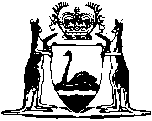 Trading Stamp Act 1981		This Act was repealed by the Consumer Protection Legislation Amendment and Repeal Act 2006 (No. 69 of 2006) s. 37 as at 14 Jul 2007 (see s. 2 and Gazette 13 Jul 2007 p. 3453).Western AustraliaTrading Stamp Act 1981Contents1.	Short title	12.	Commencement	13.	Interpretation	14.	Offences	25.	Liability where offence committed by body corporate	36.	Consent of Attorney General to prosecutions	3NotesCompilation table	4Provisions that have not come into operation	4Western AustraliaTrading Stamp Act 1981 An Act to prohibit third-party trading stamps, to repeal the Trading Stamp Act 1948 2, and for connected purposes. 1.	Short title 		This Act may be cited as the Trading Stamp Act 1981 1.2.	Commencement 		This Act shall come into operation on a day to be fixed by proclamation 1.3.	Interpretation 		In this Act, unless the contrary intention appears — 	“redeem”, in relation to a trading stamp, means to give any form of prize, gift, or other benefit in return for, on production of, or otherwise in respect of, a trading stamp; and “redeemable” has a corresponding meaning;	“sale”, in relation to services, means the making of a contract under which one party (in this Act referred to as “the vendor” of the services) agrees to provide services for another party (in this Act referred to as “the purchaser” of the services);	“third-party trading stamp” means a trading stamp that is redeemable by a person other than — 	(a)	the manufacturer or a vendor of the goods; or	(b)	the vendor of the services,		in connection with the sale of which, or for the purpose of promoting the sale of which, the trading stamp is, or is intended to be, supplied;	“trading stamp” means a stamp, coupon, token, voucher, ticket, or other thing — 	(a)	that is, or is intended to be, supplied — 	(i)	in connection with the sale of goods or services; or	(ii)	for the purpose of promoting the sale of goods or services; 		and	(b)	by virtue of which the purchaser of the goods or services, or any other person, may become entitled to, or may qualify for, a prize, gift, or other benefit (whether the trading stamp constitutes an absolute or conditional entitlement or qualification).4.	Offences 	(1)	A person shall not supply or offer to supply a third-party trading stamp in connection with the sale of goods or services or for the purpose of promoting the sale of goods or services.	Penalty: $500.	(2)	A person shall not redeem a third-party trading stamp.	Penalty: $500.	(3)	A person shall not publish or cause to be published an advertisement relating to a third-party trading stamp.	Penalty: $500.	(4)	It is a defence to a charge of an offence against subsection (3) for the accused to prove that he did not know, and could not reasonably be expected to have known, that the trading stamps to which the advertisement related were third-party trading stamps.	[Section 4 amended by No. 84 of 2004 s. 82.] 5.	Liability where offence committed by body corporate 		Where a person by whom an offence against this Act is committed is a body corporate, every director or other officer concerned in any capacity in the management of the body corporate is guilty of the like offence unless he proves that the offence was committed without his consent or connivance and that he exercised all such due diligence to prevent the commission of the offence as he ought to have exercised having regard to the nature of his functions in that capacity and to all the circumstances.6.	Consent of Attorney General to prosecutions 	(1)	No prosecution for an offence against this Act shall be instituted without the consent in writing of the Attorney General.	(2)	A document purporting to be the consent of the Attorney General to the institution of a prosecution for an offence against this Act shall, for the purposes of this section, be taken to be such consent unless the contrary is proved.[7.	Omitted under the Reprints Act 1984 s. 7(4)(f).]Notes1	This is a compilation of the Trading Stamp Act 1981 and includes the amendments made by the other written laws referred to in the following table 1a.  The table also contains information about any reprint.Compilation table1a	On the date as at which this compilation was prepared, provisions referred to in the following table had not come into operation and are not included in this compilation.  For the text of the provisions see the endnote referred to after the short title.Provisions that have not come into operation2	The provision in this Act repealing that Act has been omitted under s. 7(4)(f) of the Reprints Act 1984 from this compilation. 3	On the date as at which this compilation was prepared, the Consumer Protection Legislation Amendment and Repeal Act 2006 Pt. 12 had not come into operation.  It reads as follows:“Part 12 — Trading Stamp Act 1981 repealed37.	Trading Stamp Act 1981 repealed		The Trading Stamp Act 1981 is repealed.”.Defined terms[This is a list of terms defined and the provisions where they are defined.  The list is not part of the law.]Defined term	Provision(s)redeem	3redeemable	3sale	3the purchaser	3the vendor	3third-party trading stamp	3trading stamp	3Short titleNumber and yearAssentCommencementCommencementTrading Stamp Act 198146 of 198116 Sep 19811 Nov 1981 (see s. 2 and Gazette 23 Oct 1981 p. 4360)1 Nov 1981 (see s. 2 and Gazette 23 Oct 1981 p. 4360)Reprint 1: The Trading Stamp Act 1981 as at 9 May 2003Reprint 1: The Trading Stamp Act 1981 as at 9 May 2003Reprint 1: The Trading Stamp Act 1981 as at 9 May 2003Reprint 1: The Trading Stamp Act 1981 as at 9 May 2003Reprint 1: The Trading Stamp Act 1981 as at 9 May 2003Criminal Procedure and Appeals (Consequential and Other Provisions) Act 2004 s. 8284 of 200416 Dec 200416 Dec 20042 May 2005 (see s. 2 and Gazette 31 Dec 2004 p. 7129 (correction in Gazette 7 Jan 2005 p. 53))This Act was repealed by the Consumer Protection Legislation Amendment and Repeal Act 2006 (No. 69 of 2006) s. 37 as at 14 Jul 2007 (see s. 2 and Gazette 13 Jul 2007 p. 3453)This Act was repealed by the Consumer Protection Legislation Amendment and Repeal Act 2006 (No. 69 of 2006) s. 37 as at 14 Jul 2007 (see s. 2 and Gazette 13 Jul 2007 p. 3453)This Act was repealed by the Consumer Protection Legislation Amendment and Repeal Act 2006 (No. 69 of 2006) s. 37 as at 14 Jul 2007 (see s. 2 and Gazette 13 Jul 2007 p. 3453)This Act was repealed by the Consumer Protection Legislation Amendment and Repeal Act 2006 (No. 69 of 2006) s. 37 as at 14 Jul 2007 (see s. 2 and Gazette 13 Jul 2007 p. 3453)This Act was repealed by the Consumer Protection Legislation Amendment and Repeal Act 2006 (No. 69 of 2006) s. 37 as at 14 Jul 2007 (see s. 2 and Gazette 13 Jul 2007 p. 3453)Short titleNumber and yearAssentCommencementCommencementConsumer Protection Legislation Amendment and Repeal Act 2006 Pt. 12 369 of 200613 Dec 2006To be proclaimed (see s. 2)